LIFE GROUP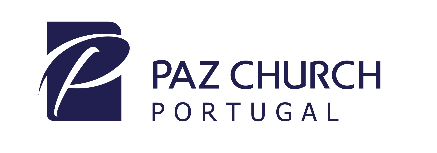 DIVINA MENTE Isabela RochaDomingo, 27 de FevereiroHábitos para uma Mente Saudável - ORAÇÃO, JEJUM E MEDITAÇÃO NA PALAVRA.
Orem sem cessar. 1 Tessalonicenses 5: 17

O que a oração faz com o nosso cérebro? 1)O ato de orar modula reações cerebrais, a oração tem o poder de ativar o nosso sistema nervoso parassimpático. (sistema que freia as nossas emoções.)
2)Tem o poder de reduzir o nosso cortisol (hormona do stress).  A oração tem o poder de diminuir mais da metade dessa hormona.3) Quando andamos em oração, Deus guarda a nossa mente e o nosso coração. 
            Em tudo somos atribulados, porém não angustiados; perplexos, porém não desanimados; perseguidos, porém não desamparados; abatidos, porém não destruídos; levando sempre no corpo o morrer de Jesus, para que também a sua vida se manifeste em nosso corpo. 2Coríntios 4: 8- 10 
Atribulados (sofre problemas e adversidades):  Acontece Fora / Porém não Angustiado (cheio de agustia, ansiedade, atormentado): Acontece dentro.Perplexos (quando acontecem coisas sem explicação): Acontece Fora / Porém não desanimados (sem entusiasmo, sem animo): Acontece dentro.Perseguidos (alvo de perseguição, de acusação): Acontece Fora /  Porém não desamparados (abandonado, desprotegido): Acontece dentro. Abatidos (derrubado): Acontece Fora /  Porém não destruídos (arruinado, estragado) : Acontece dentroQuando oramos mantemos a nossa sanidade emocional, espiritual e força interior em Deus, aumentamos a nossa fé. Mantemos a Divina Mente. “Quando agimos, colhemos os frutos do nosso trabalho, mas, quando oramos, colhemos os frutos do trabalho de Deus.” —  Hans Von Staden“Quando trabalhamos, nós trabalhamos, quando oramos, Deus trabalha.” —  Hudson Taylor“A maior preocupação do diabo é afastar os cristãos da oração. Ele não teme os estudos, nem o trabalho e nem a religião daqueles que não oram. Ele ri de nossa labuta, zomba de nossa sabedoria, mas treme quando nós oramos.” —  Samuel Chadwick“Os homens podem desdenhar nossos apelos, rejeitar nossa mensagem, opor-se a nossos argumentos, desprezar-nos, mas nada podem fazer contra nossas orações.” —  Sidlow Baxter“Nunca pedi coisa alguma em oração sem um dia, afinal, recebê-la de alguma maneira, de alguma forma.” —  Charles Muller"Deus nada faz a não ser em resposta à oração." —  John Wesley